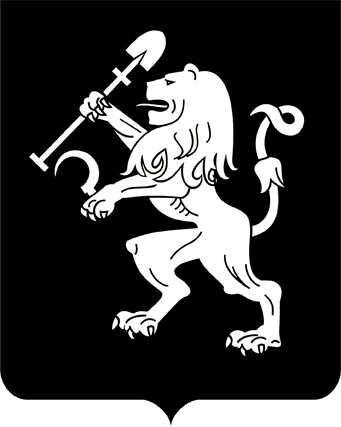 АДМИНИСТРАЦИЯ ГОРОДА КРАСНОЯРСКАПОСТАНОВЛЕНИЕО внесении изменения в постановление администрации города от 28.12.2017 № 853 и признании утратившим силу постановления администрации города от 29.12.2017 № 866На основании решения городской комиссии по рассмотрению           тарифов (цен) (протокол от 13.07.2020 № 14), в соответствии со стать-         ей 17 Федерального закона от 06.10.2003 № 131-ФЗ «Об общих принципах организации местного самоуправления в Российской Федерации», решением Красноярского городского Совета от 22.12.2006 № 12-263           «О Порядке установления тарифов (цен) на услуги (работы) муниципальных предприятий и учреждений», руководствуясь статьями 41, 58, 59, 66 Устава города Красноярска, ПОСТАНОВЛЯЮ:1. Внести изменение в постановление администрации города              от 28.12.2017 № 853 «Об утверждении тарифов (цен) на услуги            (работы), предоставляемые муниципальным автономным учреждением города Красноярска «Центр реализации социальных проектов», изло-жив приложения 1–4 к постановлению в редакции согласно приложе-          ниям 1–4 к настоящему постановлению.2. Постановление администрации города от 29.12.2017 № 866           «Об утверждении тарифов (цен) на услуги (работы), предоставляемые муниципальным автономным учреждением города Красноярска «Центр реализации социальных проектов» признать утратившим силу.3. Настоящее постановление опубликовать в газете «Городские новости» и разместить на официальном сайте администрации города.4. Постановление вступает в силу со дня его официального опубликования.Глава города                                                                                 С.В. ЕреминПриложение 1к постановлениюадминистрации городаот____________№__________«Приложение 1к постановлениюадминистрации городаот 28.12.2017 № 853ТАРИФЫ (ЦЕНЫ)на услуги (работы), предоставляемые муниципальным автономным учреждением города Красноярска «Центр реализации социальных проектов» для всех категорий граждан, кроме льготныхПриложение 2к постановлениюадминистрации городаот____________№__________«Приложение 2к постановлениюадминистрации городаот 28.12.2017 № 853ТАРИФЫ (ЦЕНЫ)на услуги (работы), предоставляемые муниципальным автономным учреждением города Красноярска «Центр реализации социальныхпроектов» для пенсионеров, инвалидов вследствие трудового увечьяили инвалидов вследствие профессионального заболевания,инвалидов детства, детей-инвалидов, детей из малообеспеченныхили многодетных семей, детей-сирот** Услуги предоставляются по данным тарифам при предъявлении справки об отнесении граждан к конкретной категории, выданной учреждением социальной защиты населения либо управлением Пенсионного фонда           в районе города Красноярска по месту регистрации (место жительства либо место пребывания гражданина).».Приложение 3к постановлениюадминистрации городаот____________№__________«Приложение 3к постановлениюадминистрации городаот 28.12.2017 № 853ТАРИФЫ (ЦЕНЫ)на услуги (работы), предоставляемые муниципальным автономнымучреждением города Красноярска «Центр реализации социальныхпроектов» для пенсионеров – ветеранов спорта, представляющихКрасноярск в краевых, российских и международных соревнованиях** Услуги предоставляются по данным тарифам при предъявлении ходатайства спортивных федераций и по согласованию с главным управлением по физической культуре и спорту администрации города.».Приложение 4к постановлениюадминистрации городаот____________№__________«Приложение 4к постановлениюадминистрации городаот 28.12.2017 № 853ТАРИФЫ (ЦЕНЫ)на услуги (работы), предоставляемые муниципальным автономным учреждением города Красноярска «Центр реализациисоциальных проектов» для ветеранов ВОВ и боевых действий** Услуги предоставляются по данным тарифам бесплатно при предъявлении удостоверения участника.».13.08.2020№ 606№ п/пВид услуги (работы)Единицы измеренияТариф (цена)с НДС,руб.1Услуга по предоставлению металлических ограждений1 шт./день45,002Услуга по предоставлению стульев1 шт./день40,003Услуга предоставления торгового оборудования (прилавок) с тематическим оформлением, без перевозки1 шт./сутки3 750,004Предоставление телескопических палок1 пара/час40,005Массовое катание на коньках1 посещение80,006Массовое катание на коньках, для детей до 7 лет цена на платную услугу со скидкой 100%1 посещениебесплатно7Предоставление комплекса парковочных мест спортивного инвентарямесяц37 200,008Предоставление велосипедовПредоставление велосипедовПредоставление велосипедов8.1взрослыечас250,008.2детскиечас150,009Предоставление роликовых коньковПредоставление роликовых коньковПредоставление роликовых коньков9.1взрослыечас200,009.2детскиечас95,0010Предоставление проживания на б/о «Озеро Шира»Предоставление проживания на б/о «Озеро Шира»Предоставление проживания на б/о «Озеро Шира»10.1Стандартный двух-, трех-, четырехместный номер без туалетаСтандартный двух-, трех-, четырехместный номер без туалетаСтандартный двух-, трех-, четырехместный номер без туалета10.1проживание с 15 июня по 15 августакойко-день600,0010.1для детей от 6 до 14 леткойко-день540,0010.1проживание с 16 августа по 14 июнякойко-день300,0010.1для детей от 6 до 14 леткойко-день270,0010.2Стандартный четырех-, пятиместный номер с туалетомСтандартный четырех-, пятиместный номер с туалетомСтандартный четырех-, пятиместный номер с туалетом10.2проживание с 15 июня по 15 августакойко-день650,0010.2для детей от 6 до 14 леткойко-день585,0010.2проживание с 16 августа по 14 июнякойко-день325,0010.2для детей от 6 до 14 леткойко-день293,0010.3Двухместный номер «Люкс»Двухместный номер «Люкс»Двухместный номер «Люкс»10.3проживание с 15 июня по 15 августакойко-день1 200,0010.3для детей от 6 до 14 леткойко-день1 080,0010.3проживание с 16 августа по 14 июнякойко-день600,0010.3для детей от 6 до 14 леткойко-день540,0011Предоставление торгового домикамесяц30 000,0011Предоставление торгового домикадень1 000,0012Посещение туалета1 посещение10,0013Услуга предоставления ячейки в камере хранения1 посещение30,0014Заточка коньков (желоб)1 пара120,0015Предоставление лыж полупласти-ковых, пластиковых (1 пара)1 час100,0016Предоставление коньков1 час110,00»№п/пВид услуги (работы)Единицы измеренияТариф (цена) с НДС, руб.1Предоставление телескопических палок1 пара/час20,002Посещение туалета1 посещение5,003Услуга предоставления ячейки в камере хранения1 посещение15,004Массовое катание на коньках1 посещение40,004Массовое катание на коньках, для детей до 7 лет цена на платную услугу со скидкой 100%1 посещениебесплатно5Заточка коньков (желоб)1 пара60,006Предоставление лыж: полупластиковых, пластиковых (1 пара)1 час50,007Предоставление коньков1 час55,008Предоставление велосипедовПредоставление велосипедовПредоставление велосипедов8.1взрослые1 час125,008.2детские1 час75,009Предоставление роликовых коньковПредоставление роликовых коньковПредоставление роликовых коньков9.1взрослые1 час100,009.2детские1 час47,50№ п/пВид услуги (работы)Единицы измеренияТариф (цена) с НДС, руб.1Предоставление телескопических палок1 пара/час10,002Посещение туалета1 посещение2,503Услуга предоставления ячейки в камере хранения1 посещение7,504Массовое катание на коньках1 посещение20,005Заточка коньков (желоб)1 пара30,006Предоставление лыж: полупластиковых, пластиковых (1 пара)1 час25,007Предоставление коньков1 час27,50№ п/пВид услуги (работы)Единицы измеренияТариф (цена) с НДС, руб.1Предоставление телескопических палок1 пара/часбесплатно2Посещение туалета1 посещениебесплатно3Услуга предоставления ячейки в камере хранения1 посещениебесплатно4Массовое катание на коньках1 посещениебесплатно5Заточка коньков (желоб)1 парабесплатно6Предоставление лыж: полупластиковых, пластиковых (1 пара)1 часбесплатно7Предоставление коньков1 часбесплатно8Предоставление велосипедовПредоставление велосипедовПредоставление велосипедов8.1взрослые1 часбесплатно9Предоставление роликовых коньковПредоставление роликовых коньковПредоставление роликовых коньков9.1взрослые1 часбесплатно